Г Л А В А   А Д М И Н И С Т Р А Ц И И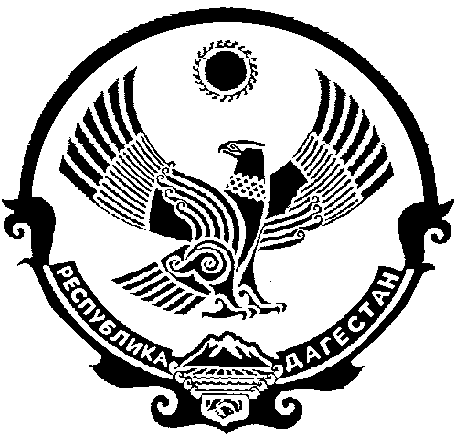 М У Н И Ц И П А Л Ь Н О Г О    Р А Й О Н А«ЛЕВАШИНСКИЙ РАЙОН» РЕСПУБЛИКИ ДАГЕСТАНР А С П О Р Я Ж Е Н И Е    № 166от 6   сентябрь 2017г.с. ЛевашиОб утверждении списка должностных лиц, ответственных за выполнение Плана мероприятий по реализации Комплексного плана противодействия идеологии терроризма в Российской Федерации на 2013-2018 годы в МР «Левашинский район», согласно приложению.В целях повышения эффективности выполнения Плана мероприятий по реализации Комплексного плана противодействия идеологии терроризма в Российской Федерации на 2013-2018 годы в Республике Дагестан:1. Утвердить список должностных лиц, ответственных за выполнение Плана мероприятий по реализации Комплексного плана противодействия идеологии терроризма в Российской Федерации на 2013-2018 годы в Республике Дагестан, согласно приложению № 1 и 2.2. Рекомендовать территориальным органам федеральных органов исполнительной власти по Республике Дагестан дислокацией на территории МР «Левашинский район», органам местного самоуправления сельских поселений МР «Левашинский район» и организациям обеспечить выполнение Плана мероприятий по реализации Комплексного плана противодействия идеологии терроризма в Российской Федерации на 2013-2018 годы в Республике Дагестан в установленные сроки.3. Возложить координацию деятельности по выполнению Плана мероприятий по реализации Комплексного плана противодействия идеологии терроризма в Российской Федерации на 2013-2018 годы в Республике Дагестан на заместителя главы Администрации МР «Левашинский район» по общественной	 безопасности Абдулкадырова Р.О.4. Контроль исполнения настоящего распоряжения оставляю за собой.5. Распоряжение вступает в силу со дня его подписания.Глава АдминистрацииМР «Левашинский район»                                                      Ш.М. ДабишевПриложение 1к распоряжению главы АдминистрацииМР «Левашинский район»от 6 сентября 2017 г. N 166ДОЛЖНОСТНОЙ СПИСОК ОТВЕТСТВЕННЫХ ЗА ВЫПОЛНЕНИЕ ПЛАНАМЕРОПРИЯТИЙ ПО РЕАЛИЗАЦИИ КОМПЛЕКСНОГО ПЛАНА ПРОТИВОДЕЙСТВИЯИДЕОЛОГИИ ТЕРРОРИЗМА В РОССИЙСКОЙ ФЕДЕРАЦИИНА 2013-2018 ГОДЫ В РЕСПУБЛИКЕ ДАГЕСТАН          Аппарат АТК в МР  «Левашинский район»№п/пЗанимаемая должность1.Начальник отдела образования МР «Левашинский район» 2.Начальник отдела культуры МР «Левашинский район»3.Начальник отдела по делам молодежи и туризму МР «Левашинский район»4.Начальник отдела по физкультуре и спорту МР «Левашинский район»5.Главный редактор газеты «По новому пути» МР «Левашинский район»6.Секретарь комиссии по содействию в адаптации к мирной жизни лиц, решившим прекратить террористическую и экстремистскую деятельность МР «Левашинский район».7.Председатель комиссии по делам несовершеннолетних МР «Левашинский район» 8.Начальник ГКУ РД «Центр занятости населения» в МО «Левашинский район» (по согласованию) 9.Председатель общественного совета МР «Левашинский район» (по согласованию)10.Главы сельских поселений МР «Левашинский район» (по согласованию)11.Руководители критически важных и потенциально опасных объектов, объектов жизнеобеспечения и транспортной инфраструктуры, а также мест массового пребывания людей МР «Левашинский район».